Об утверждении Порядка информирования населения, об установке на автомобильных дорогах общего пользования местного значения в границах населенного пункта Новокубанского городского поселения Новокубанского района дорожных знаков или нанесении разметки, запрещающих въезд всех транспортных средств в данном направлении, остановку или стоянку транспортных средств либо обозначающих дорогу или проезжую часть с односторонним движением либо выезд на такую дорогу или проезжую частьВ  соответствии  с федеральными  законами  от 10 декабря 1995   года №196-ФЗ «О безопасности дорожного движения»,	от 06 октября 2003 года № 131-ФЗ	«Об общих принципах организации местного самоуправления в Российской         Федерации»,     от      08    ноября   2007    года       № 257-ФЗ «Об автомобильных дорогах и о дорожной деятельности в Российской Федерации и о внесении изменений в отдельные законодательные акты Российской Федерации», постановлением Правительства Российской Федерации от 23 октября 1993 года № 1090 «О Правилах дорожного движения», постановляю:1. Утвердить Порядок информирования населения об установке на автомобильных дорогах общего пользования местного значения в границах населенного пункта Новокубанского городского поселения Новокубанского района дорожных знаков или нанесении разметки, запрещающих въезд всех транспортных средств в данном направлении, остановку или стоянку транспортных средств либо обозначающих дорогу или проезжую часть с односторонним движением либо выезд на такую дорогу или проезжую часть (прилагается).        2. Отделу организационно-кадровой работы администрации Новокубанского городского поселения Новокубанского района (Тарасова) обнародовать настоящее постановление в установленных местах и разместить его на официальном сайте администрации Новокубанского городского поселения Новокубанского района в сети «Интернет».       3. Постановление вступает в силу со дня его официального обнародования путем размещения в специально установленных местах для обнародования муниципальных правовых актов администрации Новокубанского городского поселения Новокубанского района.Глава Новокубанского городского поселенияНовокубанского района                                                                            П.В. МанаковПриложение к постановлению администрации Новокубанского городского поселения Новокубанского районаот __________  года    № ____Порядокинформирования населения, об установке на автомобильных дорогах общего пользования местного значения в границах населенного пункта Новокубанского городского поселения Новокубанского района дорожных знаков или нанесении разметки, запрещающих въезд всех транспортных средств в данном направлении, остановку или стоянку транспортных средств либо обозначающих дорогу или проезжую часть с односторонним движением либо выезд на такую дорогу или проезжую частьПорядок информирования населения об установке на автомобильных дорогах общего пользования местного значения	в границах населенного пункта Новокубанского городского поселения Новокубанского района дорожных знаков или нанесении разметки, запрещающих въезд всех транспортных средств в данном направлении, остановку или стоянку транспортных средств либо обозначающих дорогу или проезжую часть с односторонним движением либо выезд на такую дорогу или проезжую часть разработан на основании Федерального закона от 06 октября 2003 года № 131-ФЗ «Об общих принципах организации местного самоуправления в Российской Федерации», а также в целях реализации части 3 статьи   21   Федерального    закона    от  10 декабря 1995 года     № 196-ФЗ  «О безопасности дорожного движения».Задачами настоящего Порядка являются: охрана жизни, здоровья и имущества граждан, защита их прав и законных интересов, а также защита интересов общества путем предупреждения дорожно-транспортных происшествий, снижения тяжести их последствий на автомобильных дорогах общего пользования местного значения в границах населенного пункта Новокубанского городского поселения Новокубанского района (далее автомобильных дорогах общего пользования местного значения).Не позднее чем за двадцать дней до установки дорожного знака или нанесения дорожной разметки (выполняющей функции этого знака), на автомобильных дорогах общего пользования местного значения, а именно: запрещающих въезд всех транспортных средств в данном направлении (знак 3.1), остановку или стоянку транспортных средств (знаки 3.27 - 3.30), либо обозначающих дорогу или проезжую часть с односторонним движением либо выезд на такую дорогу или проезжую часть (знаки 5.5, 5.7.1, 5.7.2), установленных Правилами дорожного движения и ГОСТ Р 52289-2019 «Национальный стандарт Российской Федерации. Технические средства организации дорожного движения. Правила применения дорожных знаков, разметки, светофоров, дорожных ограждений и направляющих устройств», население  сельского поселения информируется о введении соответствующего запрета и	(или) об изменении схемы организациидорожного движения на автомобильных дорогах общего пользования местного значения, а также о причинах принятия такого решения.        4. Информирование осуществляется в установленные пунктом 3 настоящего Порядка сроки посредством: размещения информации на официальном сайте администрации Новокубанского городского поселения Новокубанского района в информационно-телекоммуникационной сети Интернет; размещения   информации  на   информационных   табло 	(стендах) в общедоступных местах, непосредственно на дороге вблизи от места установки соответствующих дорожных знаков или нанесения разметки;         опубликования информации в информационном бюллетене «Вестник» Новокубанского городского поселения Новокубанского района.       5. В качестве дополнительных источников информирования могут использоваться иные источники.       6. Ответственным за своевременную подготовку и соблюдение сроков размещения информации на сайте, ее достоверность является отдел организационно-кадровой работы администрации Новокубанского городского поселения Новокубанского района.Глава Новокубанского городского поселенияНовокубанского района                                                                                П.В. МанаковЛИСТ СОГЛАСОВАНИЯпроекта постановления администрации Новокубанского городского поселения Новокубанского района от __________ 2021 года №_____«Об утверждении Порядка информирования населения, об установке на автомобильных дорогах общего пользования местного значения Новокубанского городского поселения Новокубанского района дорожных знаков или нанесении разметки, запрещающих въезд всех транспортных средств в данном направлении, остановку или стоянку транспортных средств либо обозначающих дорогу или проезжую часть с односторонним движением либо выезд на такую дорогу или проезжую часть»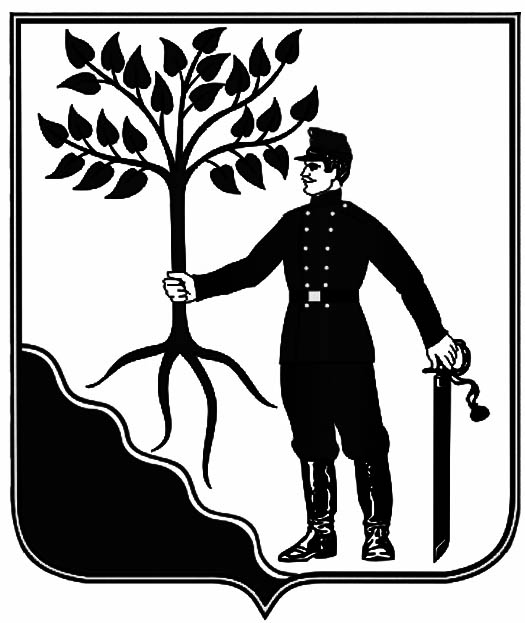 АДМИНИСТРАЦИЯАДМИНИСТРАЦИЯНОВОКУБАНСКОГО ГОРОДСКОГО ПОСЕЛЕНИЯНОВОКУБАНСКОГО ГОРОДСКОГО ПОСЕЛЕНИЯНОВОКУБАНСКОГО  РАЙОНАНОВОКУБАНСКОГО  РАЙОНАПОСТАНОВЛЕНИЕПОСТАНОВЛЕНИЕот _10.01.2022____                                № _1____г. Новокубанскг. НовокубанскПроект внесен:Заместителем главы Новокубанского городского поселения Новокубанского района                                                                        С.Б. Гончаров   Проект подготовлен:Начальник отдела строительства, жилищно-коммунального хозяйства, транспорта и связи администрация Новокубанского городского поселения Новокубанского района                                                                  А.В. Синельников	Начальник юридического отделаНовокубанского городского поселенияНовокубанского района                                                                       А.В. Объедков Главный специалист отделаорганизационно-кадровой работы администрацииНовокубанского городского поселенияНовокубанского района                                                                        Е.В. Антонова